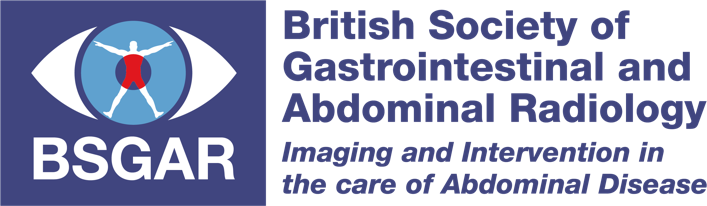 BSGAR Research Bursary 2023The BSGAR Committee are pleased to invite applications for the Research Bursary – Spring 2023. The bursary value is up to £20,000 on this occasion and research projects must be related to the field of GI and abdominal radiology. Applications should be emailed to office@bsgar.org, with supporting documentation, before the closing deadline of 31st March 2023. Applications should be accompanied by an up-to-date CV for the lead applicant and written agreement of the host department.Please complete all sections of this application form. You may embed one figure within the project plan, but this should not be used to overcome the word limit. The value and total numbers of bursaries will be decided at the discretion of the scoring sub-committee.Queries can be directed to office@bsgar.org and will be answered as soon as possible. Potential applicants who do not currently work in a research active department, or do not have main supervisor in their department, are encouraged to contact office@bsgar.org to discuss their project proposals.Applicant DetailsMain supervisor (or co-applicant if an experienced lead applicant)Experience of research team in relation to project (maximum 500 words)Plain English summary (maximum 300 words)Please provide a clear explanation of your project so that those reviewing your application can easily understand your proposal without having specialist knowledgeAbstract (maximum 300 words)Aims & ObjectivesBackground (maximum 500 words)Project Plan (max 1,500 words) The project plan must include the following sub-sections:(Study design, Methods, Sample size, Data Collection, Analysis plan, Ethical considerations and approvals, Project timeline, Outcomes)Patient and public involvement (maximum 300 words)Anticipated impact on patient care (maximum 300 words)Funding requested (up to £20,000)Breakdown and justification of costsDetails of any other funding sources sought or securedReferences (one side of A4 only) Project TitleSurnameSurnameOther Names (in full)Other Names (in full)Current PostCurrent PostName & Address of Host OrganisationName & Address of Host OrganisationE-mail addressDaytime Telephone NumberList any relevant previous research funding List any relevant previous research funding Relevant publications (maximum of 5)Relevant publications (maximum of 5)SurnameSurnameOther Names (in full)Other Names (in full)Current PostCurrent PostName & Address of Host OrganisationName & Address of Host OrganisationE-mail addressDaytime Telephone NumberList any relevant previous research funding List any relevant previous research funding Relevant publications (maximum of 5)Relevant publications (maximum of 5)Text:Figure: